Publicado en Barcelona el 16/05/2019 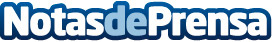 Diagnósis Médica de Grupo Creu-Blanca explica las distintas pruebas para analizar el corazónRealizar un seguimiento cardiovascular y diagnosticar enfermedades o anomalías en el corazón son las principales finalidades de llevar a cabo algún tipo de prueba cardiológicaDatos de contacto:Diagnósis médica de Grupo Creu - BlancaWeb: https://www.diagnosismedica.es93 217 17 00 Nota de prensa publicada en: https://www.notasdeprensa.es/diagnosis-medica-de-grupo-creu-blanca-explica_1 Categorias: Medicina Medicina alternativa http://www.notasdeprensa.es